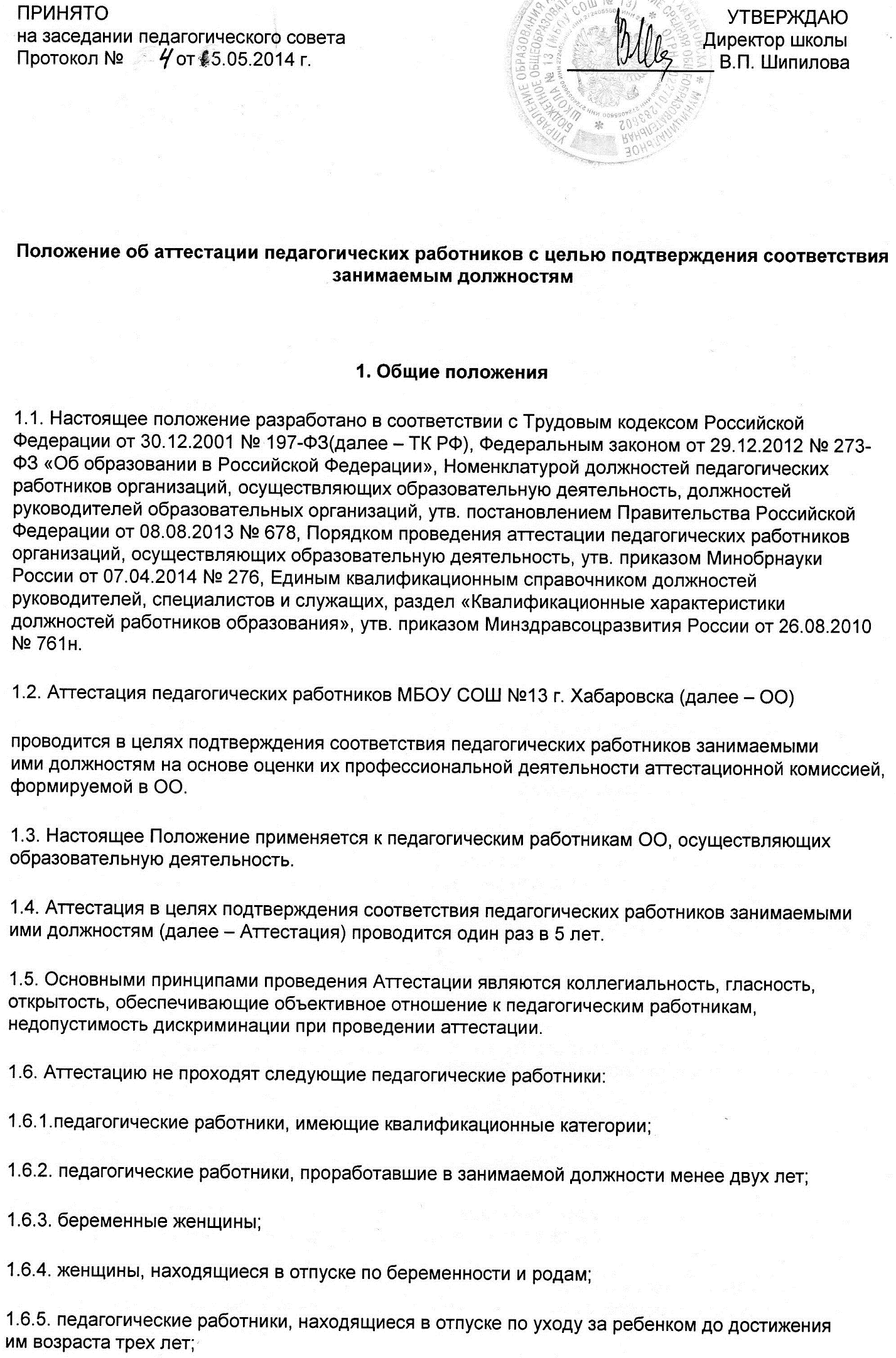 1.6.6. отсутствовавшие на рабочем месте более четырех месяцев подряд в связи с заболеванием.1.7. Аттестация педагогических работников, указанных в подп. 1.6.4, 1.6.5 настоящего положения возможна не ранее чем через два года после их выхода из указанных отпусков.1.8. Аттестация педагогических работников, указанных в подп. 1.6.6 настоящего положения, возможно не ранее чем через год после их выхода на работу.1.9. Аттестация педагогических работников проводится на основании приказа директора, в соответствии с данным положением и графиком аттестации педагогических работников ОО.2. Формирование аттестационной комиссии, ее состав и порядок работы2.1. Аттестационная комиссия ОО создается приказом директора ОО в составе председателя комиссии, членов комиссии.2.2. В состав аттестационной комиссии в обязательном порядке включается представитель выборного органа первичной профсоюзной организации ОО (при наличии такого органа).2.3. Руководство работой аттестационной комиссии осуществляет председатель.2.4. Заседание аттестационной комиссии организации считается правомочным, если на нем присутствуют не менее двух третей от общего числа членов аттестационной комиссии.2.5. Решение принимается аттестационной комиссией организации в отсутствие аттестуемого педагогического работника открытым голосованием большинством голосов членов аттестационной комиссии, присутствующих на заседании.2.6. В случаях, когда не менее половины членов аттестационной комиссии организации, присутствующих на заседании, проголосовали за решение о соответствии работника занимаемой должности, педагогический работник признается соответствующим занимаемой должности.2.7. При прохождении аттестации педагогический работник, являющийся членом аттестационной комиссии организации, не участвует в голосовании по своей кандидатуре.3. Подготовка к проведению аттестации3.1. Директор  издает приказ, содержащий список работников, подлежащих аттестации и график проведения аттестации.3.2. Директор знакомит педагогических работников с приказом, содержащим список работников организации, подлежащих аттестации, график проведения аттестации, под роспись не менее чем за 30 календарных дней до дня проведения их аттестации по графику.3.3. Для проведения аттестации директор вносит в аттестационную комиссию представление на каждого педагогического работника.3.4. В представлении содержатся следующие сведения о педагогическом работнике:а) фамилия, имя, отчество;б) наименование должности на дату проведения аттестации;в) дата заключения по этой должности трудового договора;г) уровень образования и (или) квалификации по специальности или направлению подготовки;д) информация о получении дополнительного профессионального образования по профилю педагогической деятельности;е) результаты предыдущих аттестаций (в случае их проведения);ж) мотивированная всесторонняя и объективная оценка профессиональных, деловых качеств, результатов профессиональной деятельности педагогического работника по выполнению трудовых обязанностей, возложенных на него трудовым договором.3.5. Директор знакомит педагогического работника с представлением под роспись не позднее чем за 30 календарных дней до дня проведения аттестации. После ознакомления с представлением педагогический работник по желанию может представить в аттестационную комиссию организации дополнительные сведения, характеризующие его профессиональную деятельность за период с даты предыдущей аттестации (при первичной аттестации – с даты поступления на работу).3.6. При отказе педагогического работника от ознакомления с представлением составляется акт, который подписывается директором и лицами (не менее двух), в присутствии которых составлен акт.4. Проведение аттестации педагогических работников4.1. Аттестация проводится на заседании аттестационной комиссии организации с участием педагогического работника.4.2. В случае отсутствия педагогического работника в день проведения аттестации на заседании аттестационной комиссии организации по уважительным причинам его аттестация переносится на другую дату и в график аттестации вносятся соответствующие изменения, о чем директор ОО знакомит работника под роспись не менее чем за 30 календарных дней до новой даты проведения его аттестации.4.3. При неявке педагогического работника на заседание аттестационной комиссии организации без уважительной причины аттестационная комиссия организации проводит аттестацию в его отсутствие.4.4. Аттестационная комиссия организации рассматривает представление, дополнительные сведения, представленные самим педагогическим работником, характеризующие его профессиональную деятельность (в случае их представления).4.5. По результатам аттестации педагогического работника аттестационная комиссия организации принимает одно из следующих решений:соответствует занимаемой должности (указывается должность педагогического работника);не соответствует занимаемой должности (указывается должность педагогического работника).4.6. Результаты аттестации педагогического работника, непосредственно присутствующего на заседании аттестационной комиссии организации, сообщаются ему после подведения итогов голосования.4.7. В случае признания педагогического работника по результатам аттестации несоответствующим занимаемой должности вследствие недостаточной квалификации трудовой договор с ним может быть расторгнут в соответствии с п. 3 ч. 1 ст. 81 ТК РФ(несоответствие работника занимаемой должности или выполняемой работе вследствие недостаточной квалификации, подтвержденной результатами аттестации).Увольнение по данному основанию допускается, если невозможно перевести педагогического работника с его письменного согласия на другую имеющуюся у работодателя работу (как вакантную должность или работу, соответствующую квалификации работника, так и вакантную нижестоящую должность или нижеоплачиваемую работу), которую работник может выполнять с учетом его состояния здоровья.4.8. Результаты аттестации педагогических работников заносятся в протокол, подписываемый председателем и членами аттестационной комиссии, присутствовавшими на заседании, который хранится с представлениями, дополнительными сведениями, представленными самими педагогическими работниками, характеризующими их профессиональную деятельность (вслучае их наличия), у работодателя.4.9. На педагогического работника, прошедшего аттестацию, не позднее двух рабочих дней со дня ее проведения составляется выписка из протокола, содержащая сведения о фамилии, имени, отчестве (при наличии) аттестуемого, наименовании его должности, дате заседания аттестационной комиссии организации, результатах голосования, о принятом аттестационной комиссией организации решении. Руководитель ОО знакомит педагогического работника с выпиской из протокола под роспись в течение трех рабочих дней после ее составления. Выписка из протокола хранится в личном деле педагогического работника.4.10. Результаты аттестации в целях подтверждения соответствия педагогических работников занимаемым ими должностям на основе оценки и профессиональной деятельности педагогический работник вправе обжаловать в соответствии с законодательством Российской Федерации.